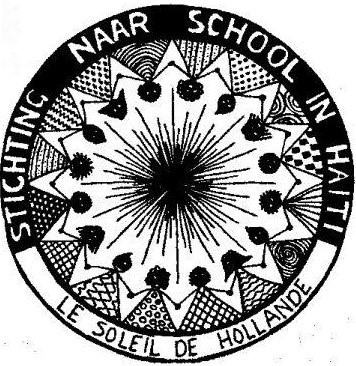 STICHTING NAAR SCHOOL IN HAITIElk kind heeft recht op onderwijswww.stichtingnaarschoolinhaiti.nl  
Bankrekening: NL 57 RABO 0369 4665 00Al meer dan 18 jaar verzorgt onze stichting onderwijs voor ruim 800 kinderen in Haïti.Dankzij uw steun krijgen zij via onderwijs kans  op een betere toekomst én dagelijks te eten.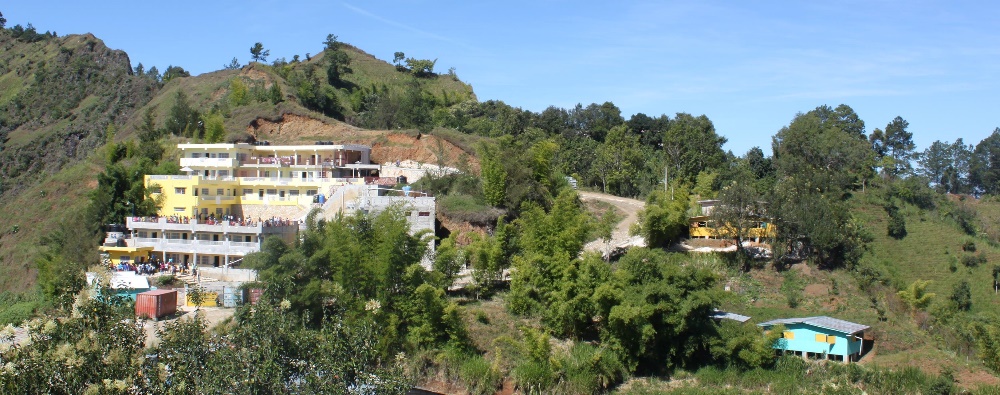 Help de kinderen in Haïti en doneer uw flessenbon.Hartelijk dank, Marijke Zaalberg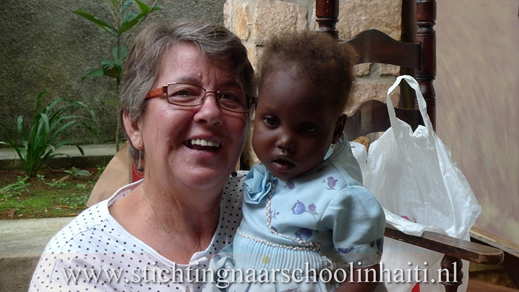 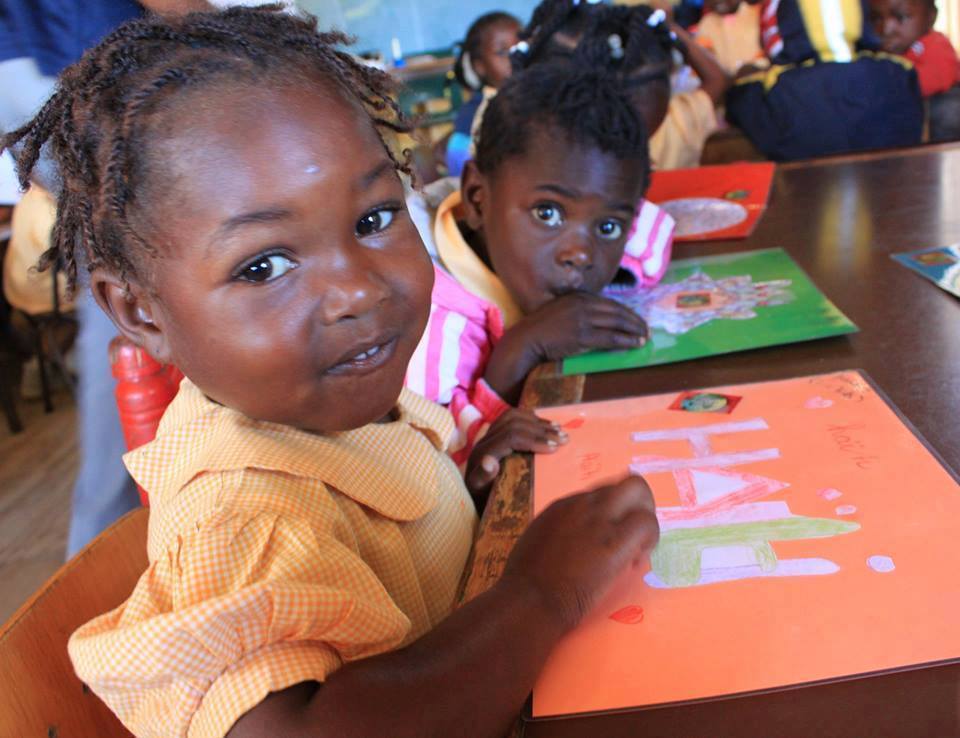 